РОССИЙСКАЯ ФЕДЕРАЦИЯСОВЕТ  ДЕПУТАТОВ СЕЛЬСКОГО  ПОСЕЛЕНИЯ                          НИЖНЕМАТРЕНСКИЙ  СЕЛЬСОВЕТДобринского  муниципального  района Липецкой области20-я сессия  VI созываРЕШЕНИЕ26.05.2022г.                      с. Нижняя Матренка                            № 97 –рсО признании утратившим силу решение №119-рс                                                            от 27.11.2017г.  «О  Правилах благоустройства территории сельского поселения Нижнематренский сельсовет Добринского муниципального района Липецкой области»        В целях приведения нормативных актов сельского поселения  в соответствии действующим законодательствам  Российской Федерации, руководствуясь  Федеральным законом от 06.10.2003г.  № 131-ФЗ  «Об общих принципах организации местного самоуправления в РФ»,  на основании ст.29 Устава сельского поселения, Совет депутатов сельского поселения  Нижнематренский сельсовет РЕШИЛ :      1.Признать утратившим силу решение Совета депутатов сельского поселения Нижнематренский сельсовет от 27.11.2017г. № 119-рс  «О  Правилах благоустройства территории сельского поселения Нижнематренский сельсовет Добринского муниципального района Липецкой области».      2. Направить указанный нормативный правовой акт главе сельского поселения Нижнематренский сельсовет для подписания и официального обнародования.      3. Настоящее решение вступает в силу со дня его принятия.   Председатель Совета депутатов   сельского поселения   Нижнематренский  сельсовет                                                   С.Н.Бирюков        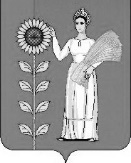 